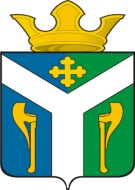 АДМИНИСТРАЦИЯ    УСТЬ – НИЦИНСКОГО СЕЛЬСКОГО ПОСЕЛЕНИЯПОСТАНОВЛЕНИЕ  ___________________________________________________________________31.01.2022                                                                                                        № 26-НПАс. Усть-НицинскоеОб утверждении формы проверочных листов, применяемых при осуществлении муниципального контроля на автомобильном транспорте и в дорожном хозяйстве в границах населенных пунктов Усть-Ницинского сельского поселенияВ соответствии с Федеральным законом от 31 июля 2020 года № 248-ФЗ «О государственном контроле (надзоре) и муниципальном контроле в Российской Федерации», постановлением Правительства Российской Федерации от 27.10.2021 № 1844 «Об утверждении требований к разработке, содержанию, общественному обсуждению проектов форм проверочных листов, утверждению, применению, актуализации форм проверочных листов, а также случаев обязательного применения проверочных листов», руководствуясь Уставом Усть-Ницинского сельского поселенияПОСТАНОВЛЯЮ:Утвердить формы проверочных листов, применяемых при осуществлении муниципального контроля на автомобильном транспорте и в дорожном хозяйстве в границах населенных пунктов Усть-Ницинского сельского поселения (прилагается).Настоящее Постановление вступает в силу с 01.03.2022 года.3.    Опубликовать данное Постановление в «Информационном вестнике Усть-Ницинского сельского поселения» и разместить на официальном сайте Усть - Ницинского сельского поселения в информационно-телекоммуникационной сети Интернет: www.усть-ницинское.рф.4.   Контроль за исполнением настоящего постановления оставляю за собой.Глава Усть-Ницинского сельского поселения                                                                                   А.С. ЛукинПриложение № 1 к постановлению Администрации Усть-Ницинского сельского поселения от 31 января 2022 № 26-НПАФОРМАПриложение № 2 к постановлению Администрации  Усть-Ницинского сельского поселения от 31 января 2022 № 26-НПАФОРМАПриложение № 3 к постановлению Администрации Усть-Ницинского сельского поселения от 31 января 2022 № 26-НПАФОРМАQR-кодQR-кодПроверочный лист, применяемый при осуществлении муниципального контроля на автомобильном транспорте и в дорожном хозяйстве (в части пассажирских перевозок) в границах населенных пунктов Усть-Ницинского сельского поселения Проверочный лист, применяемый при осуществлении муниципального контроля на автомобильном транспорте и в дорожном хозяйстве (в части пассажирских перевозок) в границах населенных пунктов Усть-Ницинского сельского поселения Администрация Усть-Ницинского сельского поселения1. Вид контрольного мероприятия:2. Форма проверочного листа утверждена постановлением Администрации Усть-Ницинского сельского поселения от «31» января 2022 г. № 26-НПА 2. Форма проверочного листа утверждена постановлением Администрации Усть-Ницинского сельского поселения от «31» января 2022 г. № 26-НПА 3.  Контролируемое лицо (фамилия, имя и отчество (при наличии) гражданина или индивидуального предпринимателя, являющегося контролируемым лицом, его идентификационный номер налогоплательщика и (или) основной государственный регистрационный номер индивидуального предпринимателя, адрес регистрации гражданина или индивидуального предпринимателя, наименование юридического лица, являющегося контролируемым лицом, его идентификационный номер налогоплательщика и (или) основной государственный регистрационный номер, адрес организации (ее филиалов, представительств, обособленных структурных подразделений):3.  Контролируемое лицо (фамилия, имя и отчество (при наличии) гражданина или индивидуального предпринимателя, являющегося контролируемым лицом, его идентификационный номер налогоплательщика и (или) основной государственный регистрационный номер индивидуального предпринимателя, адрес регистрации гражданина или индивидуального предпринимателя, наименование юридического лица, являющегося контролируемым лицом, его идентификационный номер налогоплательщика и (или) основной государственный регистрационный номер, адрес организации (ее филиалов, представительств, обособленных структурных подразделений):4. Место проведения контрольного мероприятия с заполнением проверочного листа:4. Место проведения контрольного мероприятия с заполнением проверочного листа:5. Объект муниципального контроля_____________________________________5. Реквизиты решения о проведении контрольного мероприятия:5. Реквизиты решения о проведении контрольного мероприятия:6. Учетный номер контрольного мероприятия и дата присвоения учетного номера контрольного мероприятия в едином реестре проверок:6. Учетный номер контрольного мероприятия и дата присвоения учетного номера контрольного мероприятия в едином реестре проверок:7. Должность, фамилия и инициалы должностного лица (лиц) контрольного органа, проводящего(-их) контрольное мероприятие и заполняющего(-их) проверочный лист7. Должность, фамилия и инициалы должностного лица (лиц) контрольного органа, проводящего(-их) контрольное мероприятие и заполняющего(-их) проверочный лист_____________________________________________________________________8. Список контрольных вопросов, отражающих содержание обязательных требований, ответы на которые свидетельствуют о соблюдении или несоблюдении юридическим лицом, индивидуальным предпринимателем, гражданином обязательных требований, составляющих предмет проверки:8. Список контрольных вопросов, отражающих содержание обязательных требований, ответы на которые свидетельствуют о соблюдении или несоблюдении юридическим лицом, индивидуальным предпринимателем, гражданином обязательных требований, составляющих предмет проверки:QR-кодQR-кодПроверочный лист, применяемый при осуществлении муниципального контроля на автомобильном транспорте и в дорожном хозяйстве (в части объектов дорожного сервиса) в границах населенных пунктов Усть-Ницинского сельского поселенияПроверочный лист, применяемый при осуществлении муниципального контроля на автомобильном транспорте и в дорожном хозяйстве (в части объектов дорожного сервиса) в границах населенных пунктов Усть-Ницинского сельского поселенияАдминистрация Усть-Ницинского сельского поселения 1. Вид контрольного мероприятия:2. Форма проверочного листа утверждена постановлением Администрации Усть-Ницинского сельского поселения от «31» января 2022 г. № 26-НПА2. Форма проверочного листа утверждена постановлением Администрации Усть-Ницинского сельского поселения от «31» января 2022 г. № 26-НПА3.  Контролируемое лицо (фамилия, имя и отчество (при наличии) гражданина или индивидуального предпринимателя, являющегося контролируемым лицом, его идентификационный номер налогоплательщика и (или) основной государственный регистрационный номер индивидуального предпринимателя, адрес регистрации гражданина или индивидуального предпринимателя, наименование юридического лица, являющегося контролируемым лицом, его идентификационный номер налогоплательщика и (или) основной государственный регистрационный номер, адрес организации (ее филиалов, представительств, обособленных структурных подразделений):3.  Контролируемое лицо (фамилия, имя и отчество (при наличии) гражданина или индивидуального предпринимателя, являющегося контролируемым лицом, его идентификационный номер налогоплательщика и (или) основной государственный регистрационный номер индивидуального предпринимателя, адрес регистрации гражданина или индивидуального предпринимателя, наименование юридического лица, являющегося контролируемым лицом, его идентификационный номер налогоплательщика и (или) основной государственный регистрационный номер, адрес организации (ее филиалов, представительств, обособленных структурных подразделений):4. Место проведения контрольного мероприятия с заполнением проверочного листа:4. Место проведения контрольного мероприятия с заполнением проверочного листа:5. Объект муниципального контроля_____________________________________5. Реквизиты решения о проведении контрольного мероприятия:5. Реквизиты решения о проведении контрольного мероприятия:6. Учетный номер контрольного мероприятия и дата присвоения учетного номера контрольного мероприятия в едином реестре проверок:6. Учетный номер контрольного мероприятия и дата присвоения учетного номера контрольного мероприятия в едином реестре проверок:7. Должность, фамилия и инициалы должностного лица (лиц) контрольного органа, проводящего(-их) контрольное мероприятие и заполняющего(-их) проверочный лист7. Должность, фамилия и инициалы должностного лица (лиц) контрольного органа, проводящего(-их) контрольное мероприятие и заполняющего(-их) проверочный лист_____________________________________________________________________8. Список контрольных вопросов, отражающих содержание обязательных требований, ответы на которые свидетельствуют о соблюдении или несоблюдении юридическим лицом, индивидуальным предпринимателем, гражданином обязательных требований, составляющих предмет проверки:8. Список контрольных вопросов, отражающих содержание обязательных требований, ответы на которые свидетельствуют о соблюдении или несоблюдении юридическим лицом, индивидуальным предпринимателем, гражданином обязательных требований, составляющих предмет проверки:QR-кодQR-кодПроверочный лист, применяемый при осуществлении муниципального контроля на автомобильном транспорте и в дорожном хозяйстве (в части капитального ремонта и содержания дорог) в границах населенных пунктов Усть-Ницинского сельского поселенияПроверочный лист, применяемый при осуществлении муниципального контроля на автомобильном транспорте и в дорожном хозяйстве (в части капитального ремонта и содержания дорог) в границах населенных пунктов Усть-Ницинского сельского поселенияАдминистрация Ницинского сельского поселения 1. Вид контрольного мероприятия:2. Форма проверочного листа утверждена постановлением Администрации Усть-Ницинского сельского поселения от «31» января 2022 г. № 26-НПА2. Форма проверочного листа утверждена постановлением Администрации Усть-Ницинского сельского поселения от «31» января 2022 г. № 26-НПА3.  Контролируемое лицо (фамилия, имя и отчество (при наличии) гражданина или индивидуального предпринимателя, являющегося контролируемым лицом, его идентификационный номер налогоплательщика и (или) основной государственный регистрационный номер индивидуального предпринимателя, адрес регистрации гражданина или индивидуального предпринимателя, наименование юридического лица, являющегося контролируемым лицом, его идентификационный номер налогоплательщика и (или) основной государственный регистрационный номер, адрес организации (ее филиалов, представительств, обособленных структурных подразделений):3.  Контролируемое лицо (фамилия, имя и отчество (при наличии) гражданина или индивидуального предпринимателя, являющегося контролируемым лицом, его идентификационный номер налогоплательщика и (или) основной государственный регистрационный номер индивидуального предпринимателя, адрес регистрации гражданина или индивидуального предпринимателя, наименование юридического лица, являющегося контролируемым лицом, его идентификационный номер налогоплательщика и (или) основной государственный регистрационный номер, адрес организации (ее филиалов, представительств, обособленных структурных подразделений):4. Место проведения контрольного мероприятия с заполнением проверочного листа:4. Место проведения контрольного мероприятия с заполнением проверочного листа:5. Объект муниципального контроля_____________________________________5. Реквизиты решения о проведении контрольного мероприятия:5. Реквизиты решения о проведении контрольного мероприятия:6. Учетный номер контрольного мероприятия и дата присвоения учетного номера контрольного мероприятия в едином реестре проверок:6. Учетный номер контрольного мероприятия и дата присвоения учетного номера контрольного мероприятия в едином реестре проверок:7. Должность, фамилия и инициалы должностного лица (лиц) контрольного органа, проводящего(-их) контрольное мероприятие и заполняющего(-их) проверочный лист7. Должность, фамилия и инициалы должностного лица (лиц) контрольного органа, проводящего(-их) контрольное мероприятие и заполняющего(-их) проверочный лист_____________________________________________________________________8. Список контрольных вопросов, отражающих содержание обязательных требований, ответы на которые свидетельствуют о соблюдении или несоблюдении юридическим лицом, индивидуальным предпринимателем, гражданином обязательных требований, составляющих предмет проверки:8. Список контрольных вопросов, отражающих содержание обязательных требований, ответы на которые свидетельствуют о соблюдении или несоблюдении юридическим лицом, индивидуальным предпринимателем, гражданином обязательных требований, составляющих предмет проверки: